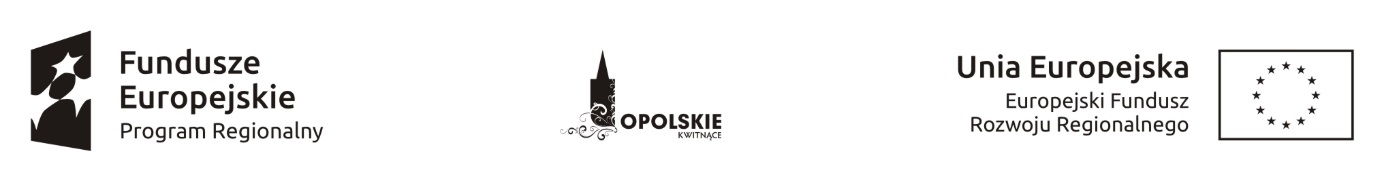 	Wykaz zmian do Regulaminu konkursu oraz do Ogłoszenia o konkursie 	dla poddziałania 10.01.1 Infrastruktura ochrony zdrowia w zakresie profilaktyki zdrowotnej mieszkańców regionu w ramach Osi X Inwestycje w infrastrukturę społecznąRegionalnego Programu Operacyjnego Województwa Opolskiego na lata 2014-2020Dokument przyjęty przez Zarząd Województwa OpolskiegoUchwałą nr 5174/2018 z dnia 13 marca 2018 r.Opole, marzec 2018 r.Opracowanie:Departament Koordynacji Programów Operacyjnych	Urząd Marszałkowski Województwa OpolskiegoOpole, marzec 2018 r.Referat Przyjmowania EFRRDepartament Koordynacji Programów OperacyjnychUrząd Marszałkowski Województwa OpolskiegoOpole, marzec 2018 r.Wykaz zmian do Regulaminu konkursu oraz do Ogłoszenia o konkursie dla poddziałania 10.1.1 Infrastruktura ochrony zdrowia w zakresie profilaktyki zdrowotnej mieszkańców regionu 
w ramach Osi X Inwestycje w infrastrukturę społeczną Regionalnego Programu Operacyjnego Województwa Opolskiego na lata 2014-2020 
przyjęty przez Zarząd Województwa Opolskiego uchwałą nr 4407/2017 z dnia 29 września 2017 r.Wykaz zmian do Regulaminu konkursu oraz do Ogłoszenia o konkursie dla poddziałania 10.1.1 Infrastruktura ochrony zdrowia w zakresie profilaktyki zdrowotnej mieszkańców regionu 
w ramach Osi X Inwestycje w infrastrukturę społeczną Regionalnego Programu Operacyjnego Województwa Opolskiego na lata 2014-2020 
przyjęty przez Zarząd Województwa Opolskiego uchwałą nr 4407/2017 z dnia 29 września 2017 r.Wykaz zmian do Regulaminu konkursu oraz do Ogłoszenia o konkursie dla poddziałania 10.1.1 Infrastruktura ochrony zdrowia w zakresie profilaktyki zdrowotnej mieszkańców regionu 
w ramach Osi X Inwestycje w infrastrukturę społeczną Regionalnego Programu Operacyjnego Województwa Opolskiego na lata 2014-2020 
przyjęty przez Zarząd Województwa Opolskiego uchwałą nr 4407/2017 z dnia 29 września 2017 r.Wykaz zmian do Regulaminu konkursu oraz do Ogłoszenia o konkursie dla poddziałania 10.1.1 Infrastruktura ochrony zdrowia w zakresie profilaktyki zdrowotnej mieszkańców regionu 
w ramach Osi X Inwestycje w infrastrukturę społeczną Regionalnego Programu Operacyjnego Województwa Opolskiego na lata 2014-2020 
przyjęty przez Zarząd Województwa Opolskiego uchwałą nr 4407/2017 z dnia 29 września 2017 r.Wykaz zmian do Regulaminu konkursu oraz do Ogłoszenia o konkursie dla poddziałania 10.1.1 Infrastruktura ochrony zdrowia w zakresie profilaktyki zdrowotnej mieszkańców regionu 
w ramach Osi X Inwestycje w infrastrukturę społeczną Regionalnego Programu Operacyjnego Województwa Opolskiego na lata 2014-2020 
przyjęty przez Zarząd Województwa Opolskiego uchwałą nr 4407/2017 z dnia 29 września 2017 r.Rodzaj dokumentuLokalizacja w dokumencieTreść przed zmianąTreść po zmianieUzasadnienie dokonywanej zmianyRegulamin konkursuPkt 24. Orientacyjny termin rozstrzygnięcia konkursuOrientacyjny termin rozstrzygnięcia konkursu to marzec 2018 r.Orientacyjny termin rozstrzygnięcia konkursu to maj 2018 r.Zmiana spowodowana wydłużeniem terminu zakończenia oceny merytorycznejOgłoszenie 
o konkursieTermin rozstrzygnięcia konkursumarzec 2018 r.maj 2018 r.Zmiana spowodowana wydłużeniem terminu zakończenia oceny merytorycznej